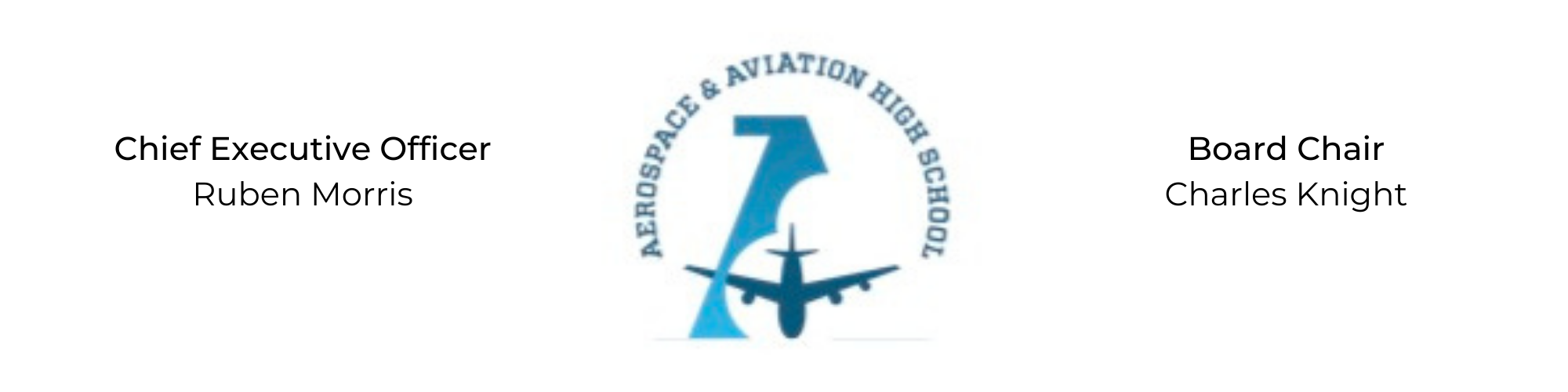 REGULAR MEETING OF THE BOARD OF DIRECTORSTuesday, January 31, 2022 3:30 PM AGENDACall to Order - Chair KnightRoll Call & Establishment of QuorumALAAHS Board Members: Courtney French, Charles Knight, Luis Pineda, Tramayne Russell, Merrick Sims, Jeff Smith, R.J. Smith, Scott Underwood, Jeff Walker, Phaye Wilson, Tierra Wright Adoption of the AgendaAdoption of the Minutes - November 29, 2022Financial ReportChief Executive Officer’s ReportConsent CalendarResolution 2023-1 - Approval of a resolution to update policies in the Student and Family Handbook. Resolutions for Consideration and Approval  Old BusinessNew BusinessAdjournment